Bydgoszcz, 10 grudnia 2020 r.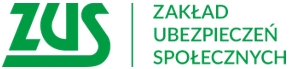 Informacja prasowaDyżur telefoniczny ZUSKorygowanie dokumentów ubezpieczeniowych, to temat kolejnego dyżuru telefonicznego 
z ekspertami ZUS. Dyżur przeznaczony jest zarówno dla osób prowadzących lub rozpoczynających prowadzenie własnej firmy, jak i również dla pracowników biur rachunkowych. Eksperci odpowiadać będą na pytania 14 grudnia w godz. od 09.00 do 11.00 pod numerem telefonu 56 450 68 86 oraz pod numerem 56 450 69 59. W czasie dyżuru będzie można dowiedzieć się o zasadach wypełniania dokumentów zgłoszeniowych i rozliczeniowych oraz korygowania ich nieprawidłowości. Natomiast w godz. od 09.00 do 11.00 pod numerem telefonu 54 230 73 62 eksperci wyjaśnią, kto może ubiegać się o wyrównanie obniżonego zasiłku w związku z obniżonym wymiarem czasu pracy. – informuje Krystyna Michałek, rzecznik regionalny ZUS województwa kujawsko-pomorskiego.Z kolei osoby zainteresowane tematem jak założyć konto i z niego korzystać na Platformie Usług Elektronicznych ZUS czy platformie ePUAP  mogą skorzystać z dyżuru eksperckiego, który odbędzie się 15 grudnia w godz. od 10.00 do 12.00 pod numerem telefonu 54 230 73 83. Krystyna MichałekRzecznik Regionalny ZUSWojewództwa Kujawsko-Pomorskiego